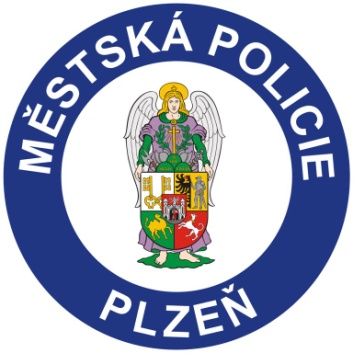 Městská policie Plzeň varuje:
Zámek někdy nestačí!Pokud je to možné, vyhněte se ukládání cenných věcí do sklepních kójí.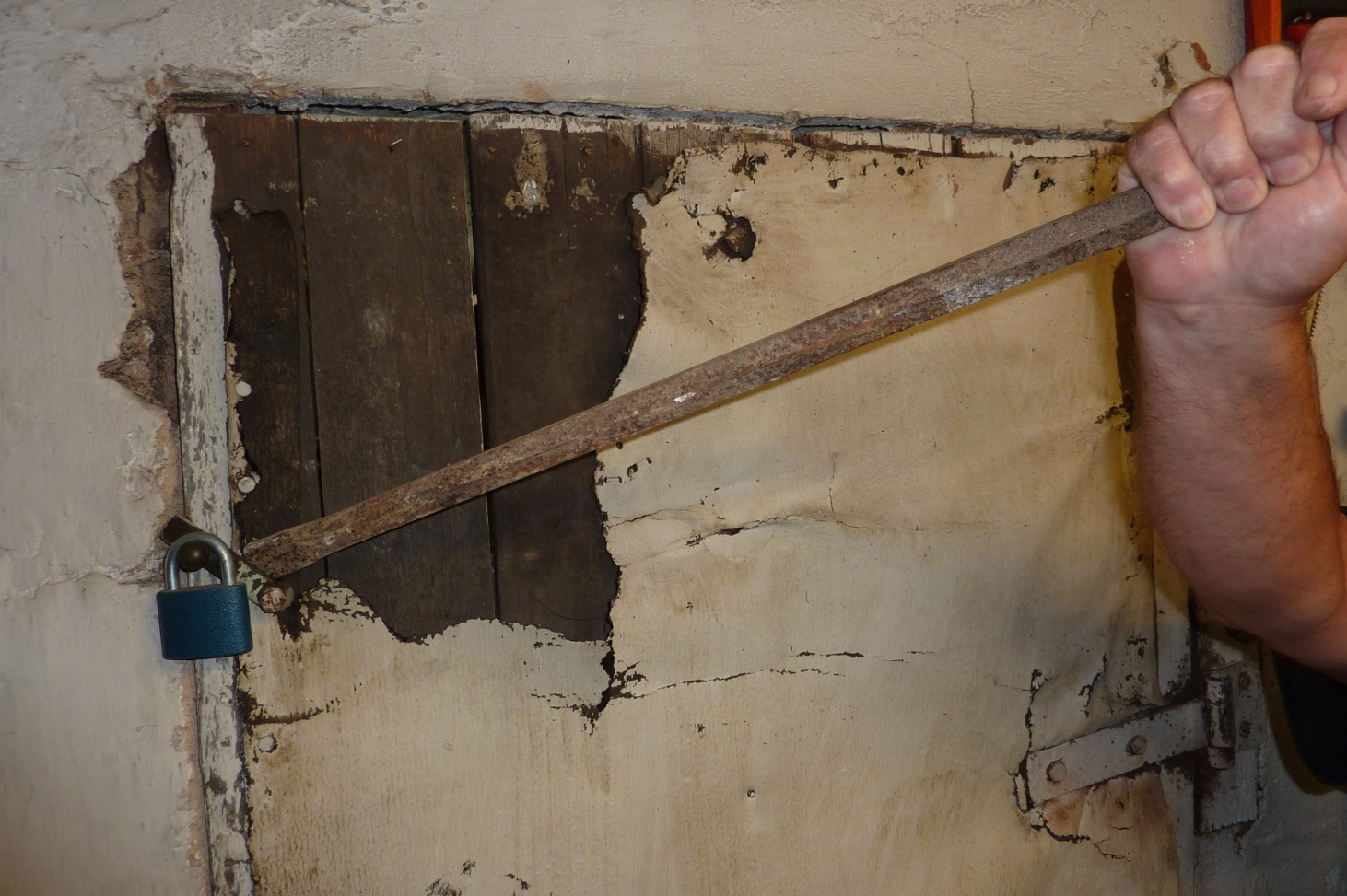 Městská policie Plzeň varuje:
Zámek někdy nestačí!Pokud je to možné, vyhněte se ukládání cenných věcí do sklepních kójí.